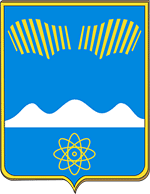 АДМИНИСТРАЦИЯГОРОДА ПОЛЯРНЫЕ ЗОРИС ПОДВЕДОМСТВЕННОЙ ТЕРРИТОРИЕЙПОСТАНОВЛЕНИЕ«_____» июня   2024 г.                                                                              № _____О внесении изменений в муниципальную программу «Энергосбережение и повышение энергетической  эффективности на территории муниципального образования     город Полярные Зори с подведомственной территорией»Внести в муниципальную программу "Энергосбережение и повышение энергетической эффективности на территории муниципального образования город Полярные Зори с подведомственной территорией», утвержденную постановлением администрации города Полярные Зори от 17.12.2021 № 971 (в редакции постановления администрации города от 10.06.2024  № 611 изменения согласно приложению.2. Настоящее постановление вступает в силу со дня официального опубликования.Глава города Полярные Зорис подведомственной территорией                                	                  М.О. ПуховВизы согласования:ОЭРиПР________________________О.И.Верхоланцева    «___»_________2024 г.Начальник ФО______________________Н.С. Шпигарь     «___»_________ 2024 г.Начальник МКУ «УГХ»____________________________ «___»_________ 2024 г.Правовой отдел ______________________ _____________«___»_________2024 г.Проект постановления направлен в прокуратуру: 1 - дело,  1- УГХ , 1 — ОЭРиПР, 1- ФО.Приложение к постановлению администрации города Полярные Зори       от «____» июня 2024 г. №____1. В разделе 3 «Перечень мероприятий МП «Энергосбережение и повышение энергетической эффективности на территории муниципального образования город Полярные Зори с подведомственной территорией» позицию 1.5. «Итого по задаче 1» читать в следующей редакции:N 
п/пЦель, задачи,Программные мероприятияСрок   
выполнения 
годОбъемы финансирования, тыс. руб.Объемы финансирования, тыс. руб.Объемы финансирования, тыс. руб.Объемы финансирования, тыс. руб.Объемы финансирования, тыс. руб.Объемы финансирования, тыс. руб.Связь основных показателей с показателями программСоисполнители, участники, исполнителиN 
п/пЦель, задачи,Программные мероприятияСрок   
выполнения 
годГоды реализацииВсегоМБОБФБВБССвязь основных показателей с показателями программСоисполнители, участники, исполнители12345678910111.5Подготовка к ОЗП 2024-2026Всего:1400070007000Объем выполненных ремонтных работ в рамках подготовки к отопительному сезонуМУП Энергия1.5Подготовка к ОЗП 2024-20262022Объем выполненных ремонтных работ в рамках подготовки к отопительному сезонуМУП Энергия1.5Подготовка к ОЗП 2024-20262023Объем выполненных ремонтных работ в рамках подготовки к отопительному сезонуМУП Энергия1.5Подготовка к ОЗП 2024-202620241200050007000Объем выполненных ремонтных работ в рамках подготовки к отопительному сезонуМУП Энергия1.5Подготовка к ОЗП 2024-2026202520002000Объем выполненных ремонтных работ в рамках подготовки к отопительному сезонуМУП Энергия1.5Подготовка к ОЗП 2024-20262026Объем выполненных ремонтных работ в рамках подготовки к отопительному сезонуМУП ЭнергияИтого по задаче 1Всего:20588,9313588,937000Итого по задаче 120224129,134129,13Итого по задаче 12023289,8289,8Итого по задаче 120241273057307000Итого по задаче 1202527202720Итого по задаче 12026720720Задача 3. Энергосбережение и повышение энергетической эффективности наружного освещения.Задача 3. Энергосбережение и повышение энергетической эффективности наружного освещения.Задача 3. Энергосбережение и повышение энергетической эффективности наружного освещения.Задача 3. Энергосбережение и повышение энергетической эффективности наружного освещения.Задача 3. Энергосбережение и повышение энергетической эффективности наружного освещения.Задача 3. Энергосбережение и повышение энергетической эффективности наружного освещения.Задача 3. Энергосбережение и повышение энергетической эффективности наружного освещения.Задача 3. Энергосбережение и повышение энергетической эффективности наружного освещения.Задача 3. Энергосбережение и повышение энергетической эффективности наружного освещения.Доля модернизированного наружного освещения в муниципальном образовании3.1Модернизация наружного освещения в муниципальном образованииВсего:3232,013232,01Доля модернизированного наружного освещения в муниципальном образовании«МКУ УГХ»3.1Модернизация наружного освещения в муниципальном образовании2022776,27776,27Доля модернизированного наружного освещения в муниципальном образовании«МКУ УГХ»3.1Модернизация наружного освещения в муниципальном образовании20231255,741255,74Доля модернизированного наружного освещения в муниципальном образовании«МКУ УГХ»3.1Модернизация наружного освещения в муниципальном образовании2024200200Доля модернизированного наружного освещения в муниципальном образовании«МКУ УГХ»3.1Модернизация наружного освещения в муниципальном образовании2025500500Доля модернизированного наружного освещения в муниципальном образовании«МКУ УГХ»3.1Модернизация наружного освещения в муниципальном образовании2026500500Доля модернизированного наружного освещения в муниципальном образовании«МКУ УГХ»Итого по задаче 3Всего:3232,013232,01Итого по задаче 32022776,27776,27Итого по задаче 320231255,741255,74Итого по задаче 32024200200Итого по задаче 32025500500Итого по задаче 32026500500